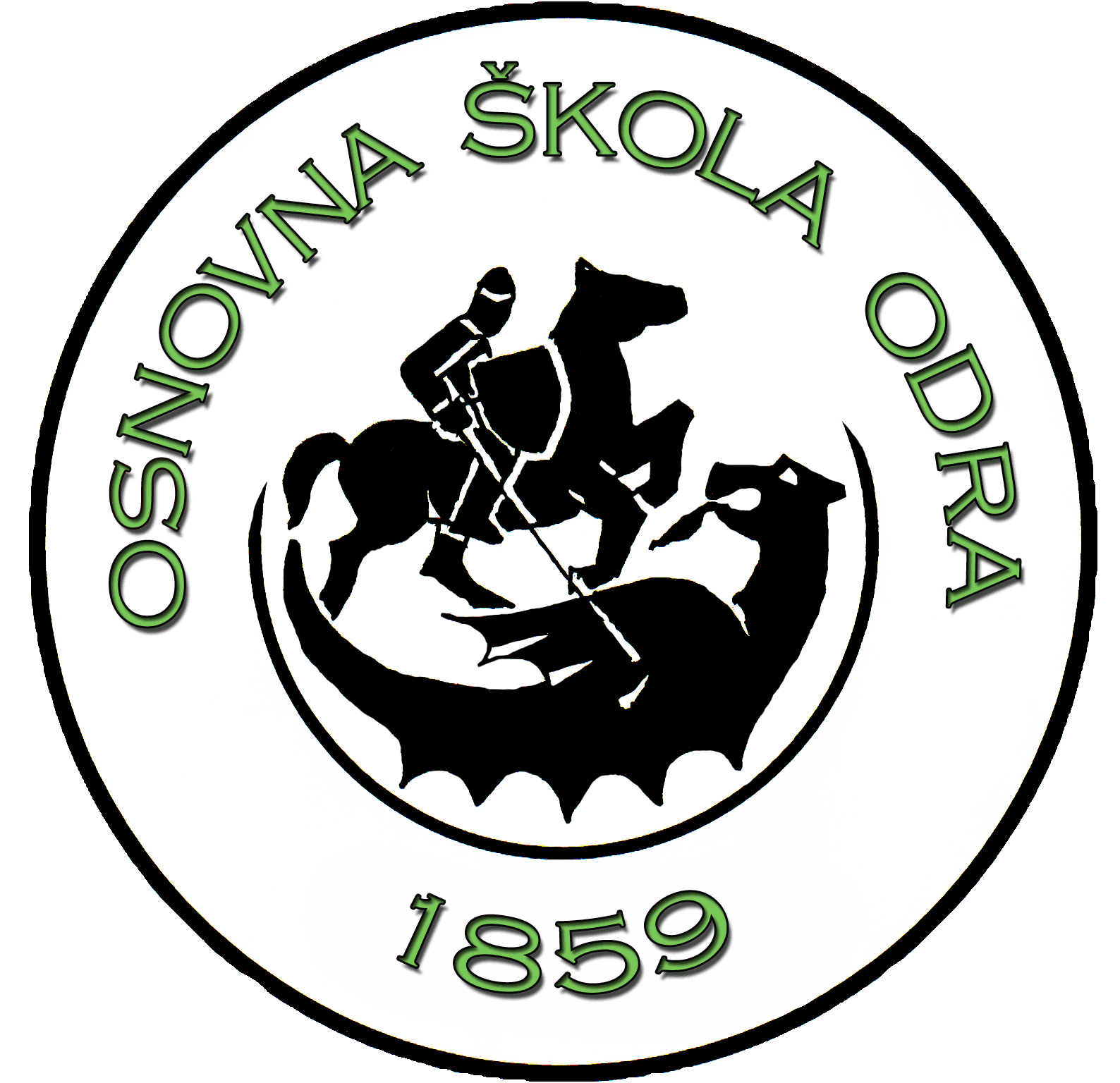 OSNOVNA ŠKOLA ODRASjedište: Đačka 5, 10020 ZagrebKlasa: 003-06/17-01/1Urbroj: 251-176-17-6Zagreb, 01.02.2016.						POZIVNa  48. sjednicu Školskog odbora Osnovne škole Odra koja će se održati petak 03.02.2017. u 18,00 sati u prostorijama škole.Dnevni red:Usvajanje zapisnika sa 47. sjednice Školskog odboraKadrovska pitanjaRaznoDostaviti:Članovi Školskog odbora:				Marija Dianežević,		          	Zvonimir Bulić,		Višnja Dianežević,				Miroslav Mlinarić,	Nives Gabrić,			Nikola Babić,			Ivana Kujundžić,																				Predsjednica Školskog odbora:		______________________			Marija Dianežević v.r.									